Mathématiques  : Fiche d'exercice 4Calcul mental  : Connaître la comptine numérique de 1 à 70. Changer le point de départ puis aller en avant et en arrière dans la comptine.Exercice 1 : Ecris ces nombres en lettresExercice 2 :  Calcule pour trouver 3 solutions. (Utilise les nombres dans les boîtes pour trouver le bon nombre de jetons, tu as le droit d'utiliser plusieurs boîtes dans une opération mais pas deux fois la même)Trouve 3 façons de faire 8..................................................................................................................................................................................................................................................................................................................Exercice 3 : Résolution de problèmes. N'oublie pas de marquer dans l'encadré l'opération que tu vas devoir calculer pour résoudre le problème.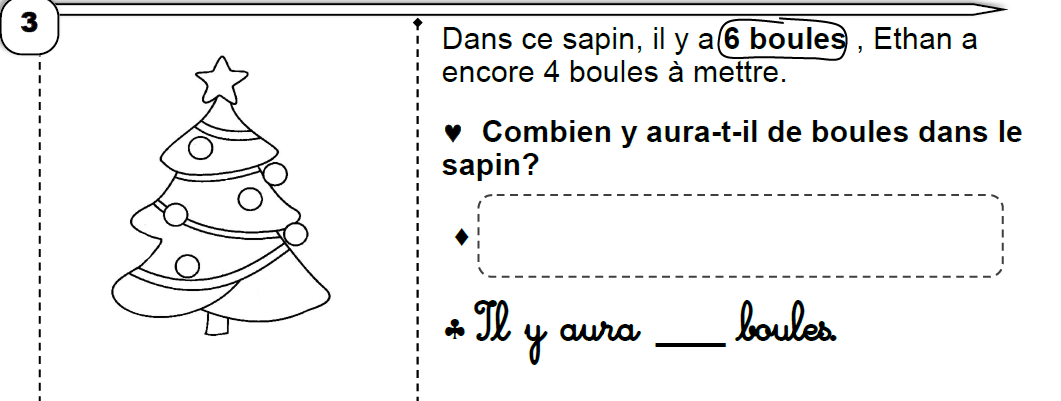 13...........................18....................................15..................................17...........................14.....................................16..................................